ЗАТВЕРДЖЕНО
Наказ Міністерства соціальної політики України
06 липня 2022 року № 195АНКЕТА* № _______
 на виготовлення (забезпечення) засобів для ходіння,
 керованих однією рукоюДата __________                                                                  До особової картки особи № ____________1. Прізвище, ім’я, по батькові (за наявності) __________________________________________________________________________________________________________________________________2. Дата народження _______________, стать:   чоловіча           жіноча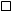 3. Паспорт (інший документ, що посвідчує особу): серія ____ № ____________, виданий ____________________________________________________________________________________________(ким, дата)4. Працюючий(а):   так           ні5. Зареєстроване або задеклароване місце проживання (перебування) ____________________________________________________________________________________________________________6. Контактні телефони ________________________________________________________________7. Електронна адреса _________________________________________________________________8. Зріст _____________________________________________________________________________9. Вага ______________________________________________________________________________10. Обмеження функцій11. Умови (особливості) використання12. Конструктивні особливості засобів для ходіння, керованих однією рукою:виготовлені з металу;виготовлені з деревини.13. Найменування виробу та код згідно з ISO 9999 ____________________________________________________________________________________________________________________________Своїм підписом цієї анкети я засвідчую, що надав(ла) правдиві дані у повному обсязі. Анкету заповнено з моїх слів правильно. З підбором засобів для ходіння, керованих однією рукою, відповідно до моїх функціональних можливостей згоден(на). Інструктаж з техніки безпеки та експлуатації прослухав(ла).Я даю згоду на використання моїх (та/або особи, інтереси якої я представляю) персональних даних,
які буде внесено до Централізованого банку даних з проблем інвалідності з метою забезпечення
засобами реабілітації.Лікар / фахівець із фізичної реабілітації                                                               _______________________________            ________________                                                                                              (Власне ім’я ПРІЗВИЩЕ)                                      (підпис)Особа з інвалідністю / учасник бойових дій / постраждалий / законний представник дитини з інвалідністю / уповноважена особа                                                               _______________________________            ________________                                                                                              (Власне ім’я ПРІЗВИЩЕ)                                      (підпис)Працівник підприємства,
відповідальний за оформлення анкети   ____________________________             ________________                                                                                              (Власне ім’я ПРІЗВИЩЕ)                                      (підпис)Генеральний директор
Директорату соціального захисту
прав осіб з інвалідності                                                                                Оксана ПОЛЯКОВА__________
* Оброблення персональних даних проводиться відповідно до Закону України «Про захист персональних даних».Показання для призначенняПалицяПалиця тактильна (біла тростина)Палиця з трьома або більше ніжкамиМилиці ліктьовіМилиці ліктьові з трьома або більше ніжкамиМилиці з опорою на передпліччяМилиці пахвові12345678Патологічні стани, що супроводжуються затрудненою ходою з обмеженням здатності до пересування I–II ступеня при збереженні функції або легкому обмеженні функції верхніх кінцівок на рівні кисті+––––––Стійке порушення функції зору одного ока або ока, яке краще бачить, III ступеня
(високий ступінь слабкозорості: гострота зору 0,05–0,1
та/або концентричне звуження поля зору до 20°) або IV ступеня (абсолютна або практична сліпота: гострота зору 0–0,04
та/або концентричне звуження поля зору до 10°)–+–––––Патологічні стани, що супроводжуються затрудненою ходою з обмеженням здатності до пересування I–II ступеня при збереженні функції або легкому обмеженні функції верхніх кінцівок на рівні кісті, за умови часткової здатності до підтримування рівноваги, балансування, координації рухів––+––––Набута або вроджена відсутність нижніх кінцівок на будь-якому рівні (за винятком пальців) при збереженні функції або легкому обмеженні функції верхніх кінцівок на рівні кисті та променезап’ясткового суглоба–––+–––Набута або вроджена відсутність нижніх кінцівок на будь-якому рівні (за винятком пальців) при збереженні функції або легкому обмеженні функції верхніх кінцівок на рівні кисті та променезап’ясткового суглоба за умови часткової здатності до підтримування рівноваги, балансування, координації рухів––––+––Набута або вроджена відсутність нижніх кінцівок на будь-якому рівні (за винятком пальців) при збереженні функції або суттєвому обмеженні функції верхніх кінцівок на рівні–––––+–кисті та променезап’ясткового суглобаНабута або вроджена відсутність нижніх кінцівок на будь-якому рівні (за винятком пальців) при збереженні функції або суттєвому обмеженні функції верхніх кінцівок на рівні кисті, променезап’ясткового та ліктьового суглоба––––––+Показання для призначенняНаявність пристрою протиковзанняНеобхідність пересування по слизьких поверхнях+Період активного зростання, використання взуття
з різною висотою підборів–